BUURI EAST STANDARDS EXAMINATIONS – 2019MARKING SCHEME 121/2MATHEMATICS  PAPER  2JULY/AUGUST 2019CALCULATIONS MARKS REMARKS 12 + 6  8-6= 18/2= 9M1M1A1M1 for the max possible value of the numerator m1 for the min.possible value for the denominations.4  -  3  - 35    2  3- 24( 5 – 2) – 3 (5 – 2)5 +2 (5 – 2)4(5 – 4(2 – 3(5 – 3(2)           5-25 – 7(23M1M1A1nt   = L - A2M      3Kn2T2 = L –A4m2	3K4M2(L-A) =3K (n2T2)4LM2 – 4AM2 = 3KN2T24= 4LM2 – 3KN2T2	4M2M1M1A1Multiplication by reciprocal n/2m both sidesa+24d=51-a + 4d = 1120d=40d=2d=11-8d=3M1M1A1Both equation .Attempt to solve for d.Both values correct.Let cos 3x +600 =@Cos @ = 3/2@ = 300,3300,3900X= -10,900,1100Hence x = 900 ,1100B1B1B1For 3 values of c.For 3 values os x.Correct values of x.(x+1) (x-2)=22X2 – x -2=22X2 – x -24=0X2 – x=24x-x+(-1/2)2 = 24 +(-1/2)2(x-1/2)2 = 24 +1/4x-1/2 = +- 24.25x=+-0.5 +- 4.924x = 5.424M1M1A1Correct equation equated to 0.Positive value of x.3(2i-3j+k) +2(3i-4j-3k)6i-9j+3k+6i-8j-6k12i-17j-3kii) (12)2+(-17)2 +(-3)244221.02M1A1Accept the column vector.M1 for r of 442 seen.A18.a) AOb)OB = 2.828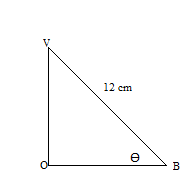 Cos @ = 2.828	12@ = cos -1(2.828)	12@ = 76.370B1M1A103Accept  OA.9. Log (x+5) = log(4	X+2X+5 = 41	 x+24=x2+5x+2x+104=x2 +7x+6=0X(x+1) +6(x+1)=0(x+6)(x+1)=0M1M1A1Equation equated to Xero.10. 9680 x 10/100=968(x-9680) x15/100 = 9480.15x=2400X=1600M1 M1A111.X+y ≤601500x+10,000y = 1200003x+2y ≤24x>yy<,0B1B1B1B1 12.(x3-3x2-4x+12)dxX4 – x3 – 2x2 + 12) -2(-2)4 – (-2)3 – 2(-2)2+12(-2) – -20 - -6.75-13.25M1M1 A1CAO13. Locus l1 (correct bisector of line p4)Locus l2 (angle bisector of PQ= (measure scale of pq)B1B1B114.X2-8x+16+y2+6y+a=24+16+9(x-4)2 + (y+3)2=49Center (4,-3)radius 7M1M1A115.25-5(2)4(1/4x)+10(2)3(1/4x)2-10(2)2(1/4x)3= 32 – 20x +5x2-5x3-1/4x = -0.25 x = 132 – 20 + 5 – 5/8= 16 3/8B1M1A116.Let x kg of grade A be mixed of kg of grade b.75x +50y=70(x+y)75x+50y=70x+70y.5x=20yx/y = 5/20 = ¼x:y=1:4M1M1A1ACCEPT THE ALTERNATIVE 17.C=k+td7000=k+2000t11000=k+4000t400=200tt=207000=k+200x20K=3000C=3000+20dC=3000 +20 x500=3000 +10,000=13,000K1=120 x 3000 = 3600       100T1=110/100 x 20 =22C= 3600 +22 x 500= 3600 +11,00014,600Increase = 14,600 – 13,000 = 16001600 x 1000 = 12.31%13000B1M1A1B1M1A1M1A1B1A1Correct equations.Both values of t and k correct.For 1600For 12.31%1018.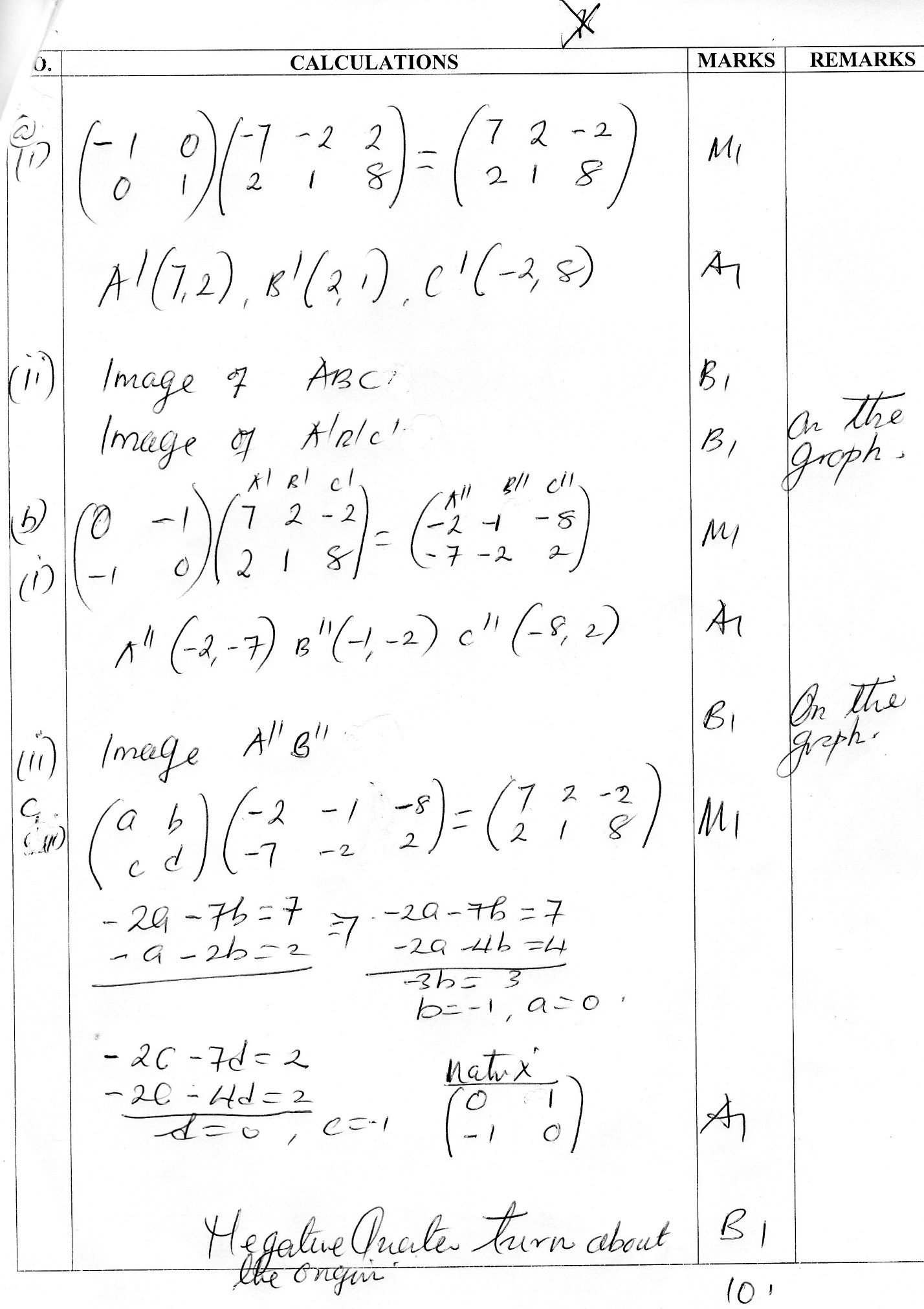 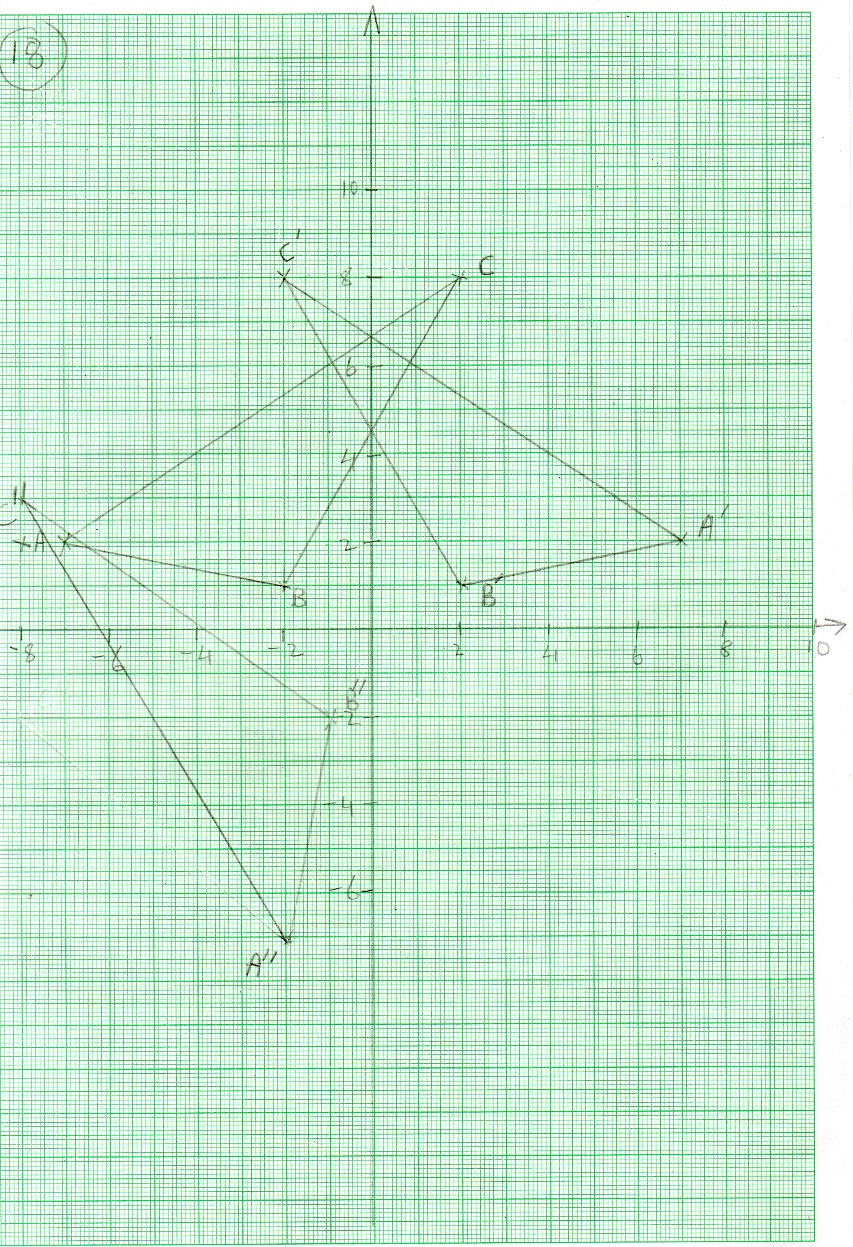 19.i) 180-80=100100 x 60=6,0006000/450=131/3 hrsb) 13 + 25 = 380038/360 x 2 x 3.142 x 6370 cos 400.3,236.76km.c)CD = 60 x 301800 mm.Time taken = 1800/450= 4hrs .Arrival time 3:10                   4:00                   7.10 p.mM1A1M1A1B1M1A1A1B1B1B1For 380.For 1800nm.4hrs.For 7:10p.m20.H.P = (24 X 1250) + 7200= 3000 +720037200.b) cash price= 100 X 37200   124= 30,000c) A= 30 000(1 +18/100)2= 30,000(1.18)2= 41772.Total interest = 41772 – 30,000=11772.d) A= 800,000(1- 20/100)5= 262, 144.M1 m1A1M1M1M1A1M1A11021. Class              Tally          f.         c.f21 = 30                             7        731 – 40                             7        1441 – 50                            10       2451 – 60                             7       3161 – 70                             7       3871 – 80                             6       4481 – 90                             4       48– 100                      2       50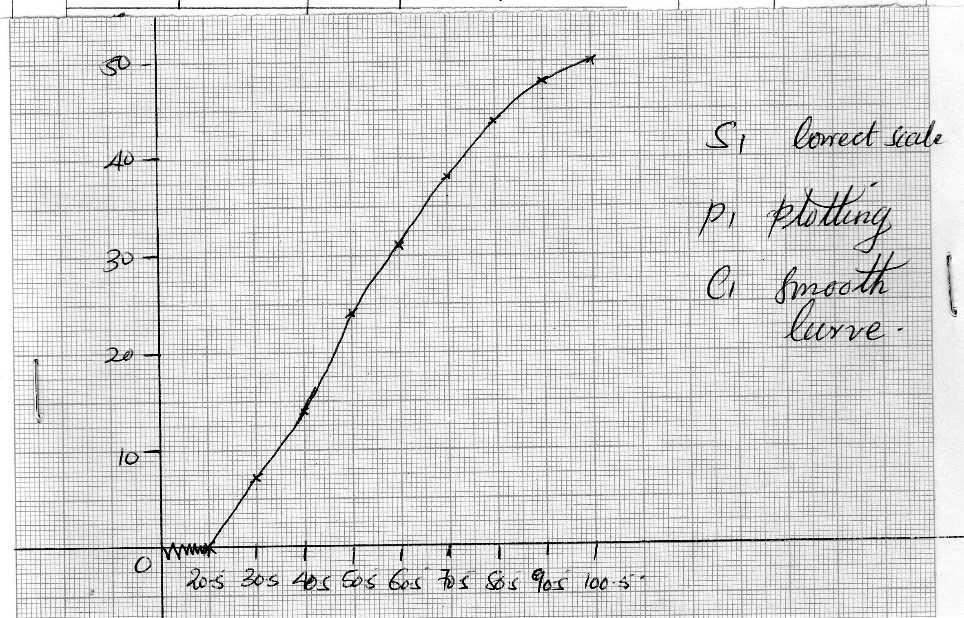 i) 69.5± 1ii) 39.±1iii) 69.5 – 39 	2              15.25B1B1B1B1B1M1A1Correct classes Correct frequency.Cumulative frequency.1022. 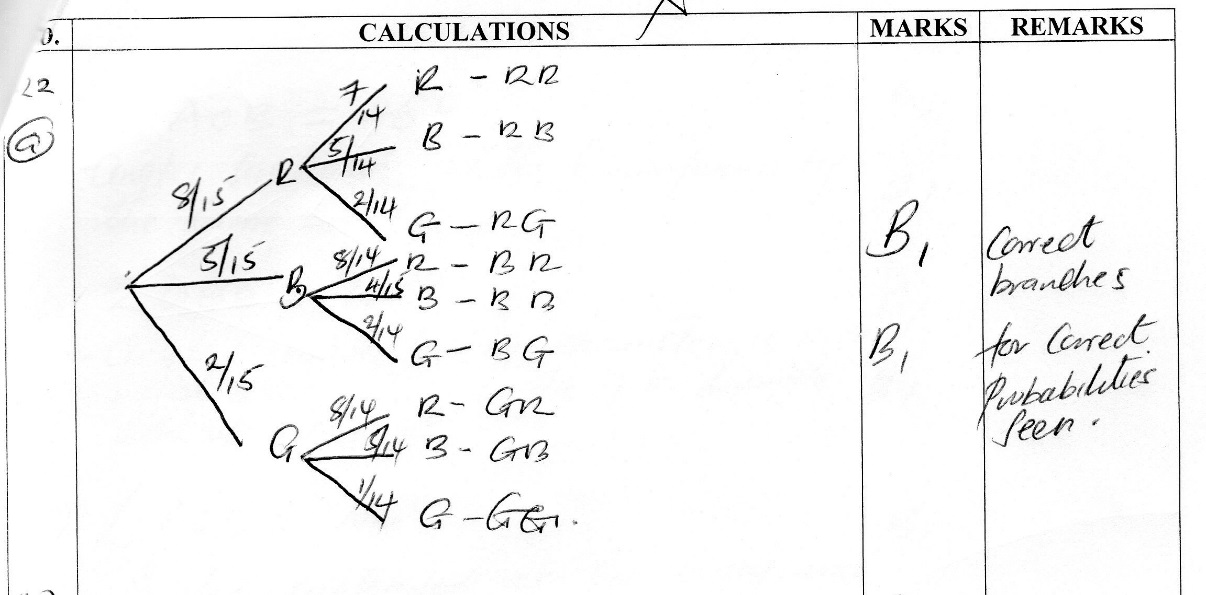 i) p(R) = 8/15ii) p( B or G) = p(b) or p(g)= 5/15 x 4/152/21(8/15 x 2/14) + (5/15 x 2/14) + (2/15 x 8/14) +(2/15 x 5/14)+2/15  x 4/15)= 2/21.(8/15 x 2/14) + (2/15 x 8/14) + 2/15 x 5/14) + 2/15 x 1/14)= 16/ 210 + 10/210 +16/210 +10/210+2/210= 54/2109/25B1B1B1M1A1M1M1A1M1M1A1correct branches .for correct probabilities seen.1023. < AOB=460Angle subtended at the circumference by the same arc/chord.<DBO= 170Angles subtended at the circumference by the same arc/chord are equal sum angles of a triangle add to 1800.< BDA= 630.Angles subtended at the circumference by the same arc/ chord are equal.Reflex < BOC = 3.060Angle at a point add up to 3600. B1B1B1B1B1B1B1B1B1Accept the alternative .Accept the alternative.1024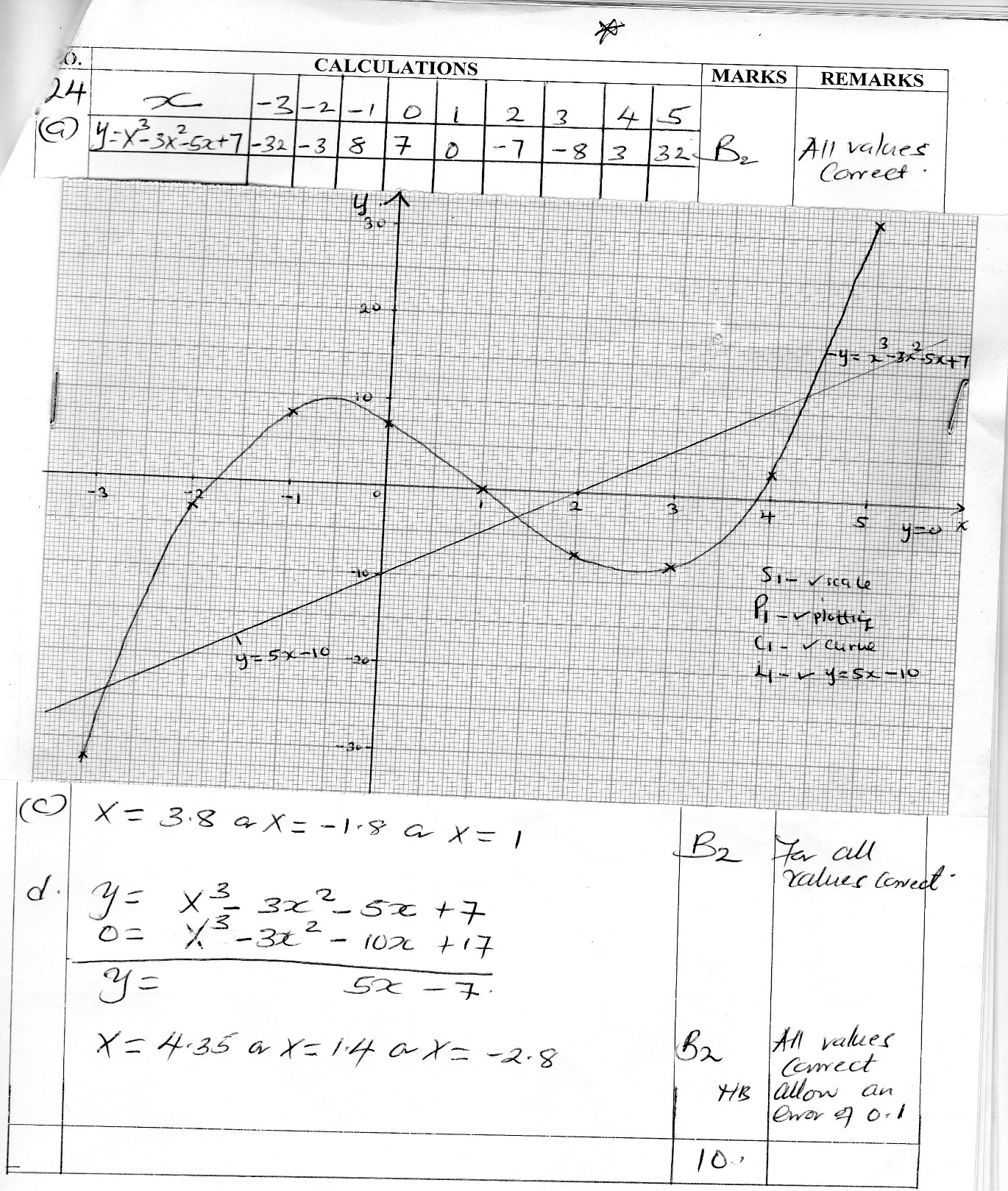 